Родительское собрание с инспектором ПДН.18 сентября 2021г.В рамках профилактической акции  «Неделя  правовых знаний» в МКОУ «Аверьяновская СОШ» прошло родительское собрание в 10-11 классах.Присутствовали:-директор школы - Махтаева З.О.;-зам.директора по УВР - Вагабова С.О.;-зам.директор по безопасности - Кубенев В.К.;-инспектор ОПДН ОМВД России по Кизлярскому району - Новиков В.С. -классные руководители 10-11 кл.;-родители учащихся-19 чел.Директор школы Махтаева З.О. ознакомила родителей с нормативно-правовыми документами по проведению государственной итоговой аттестации выпускников.Зам.директор по безопасности - Кубенев В.К разъяснил родителям об ответственности за ненадлежащее исполнение обязанностей по воспитанию детей. Вячеслав Степанович разъяснил права и обязанности несовершеннолетних, напомнил присутствующим об опасности наркотизации подрастающего поколения и о том, по каким признакам можно определить употребляет ли несовершеннолетний наркотические средства.  В ходе встречи инспектор ПДН также рассказал о важности соблюдения Правил дорожного движения и о возрастных ограничениях, связанных с управлением транспортом.  В заключение своего выступления Вячеслав Степанович обратился к родителям с просьбой объединить усилия с полицией и учителями для профилактики преступлений в отношении подростков и обеспечения безопасности детей. 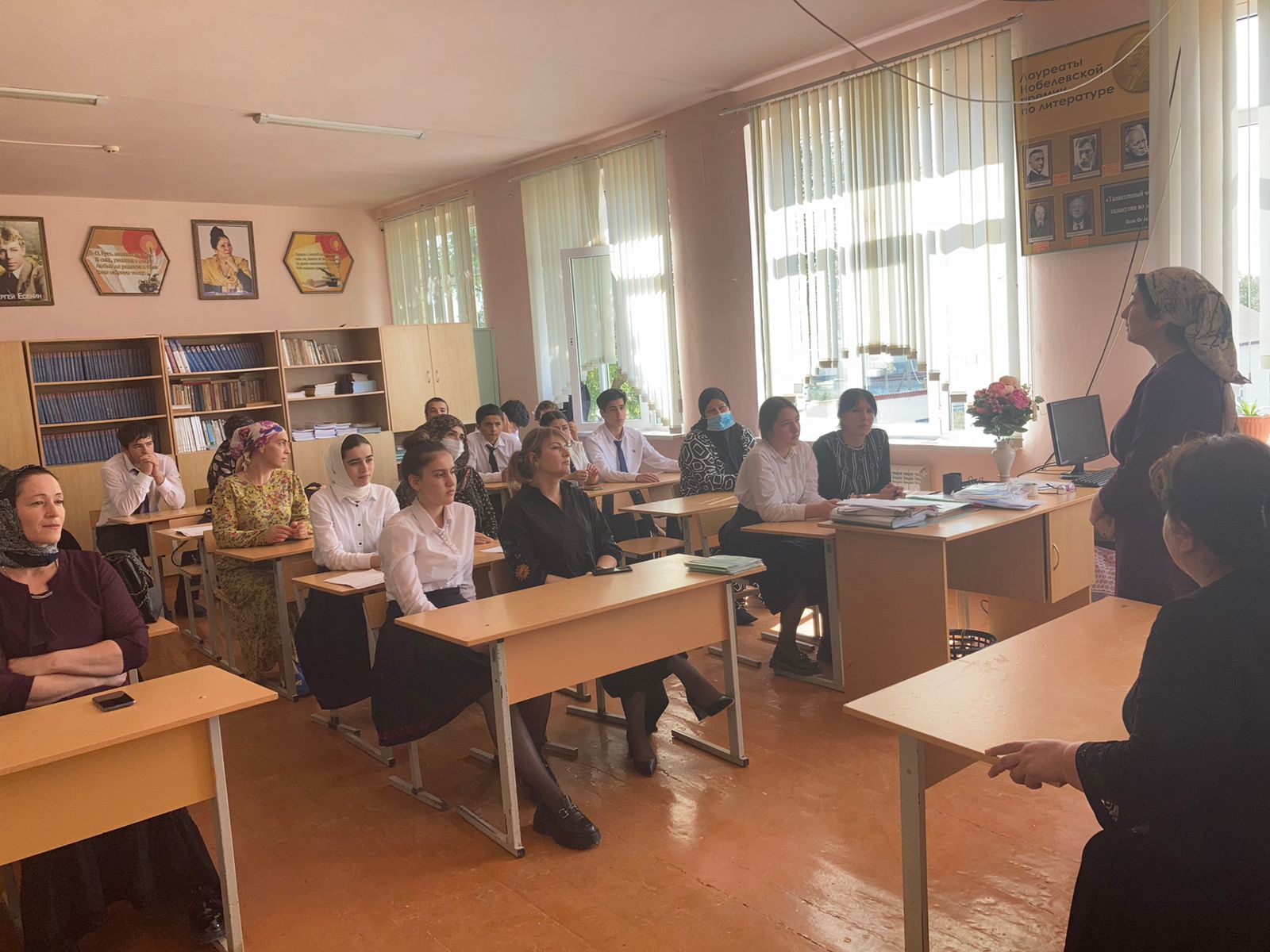 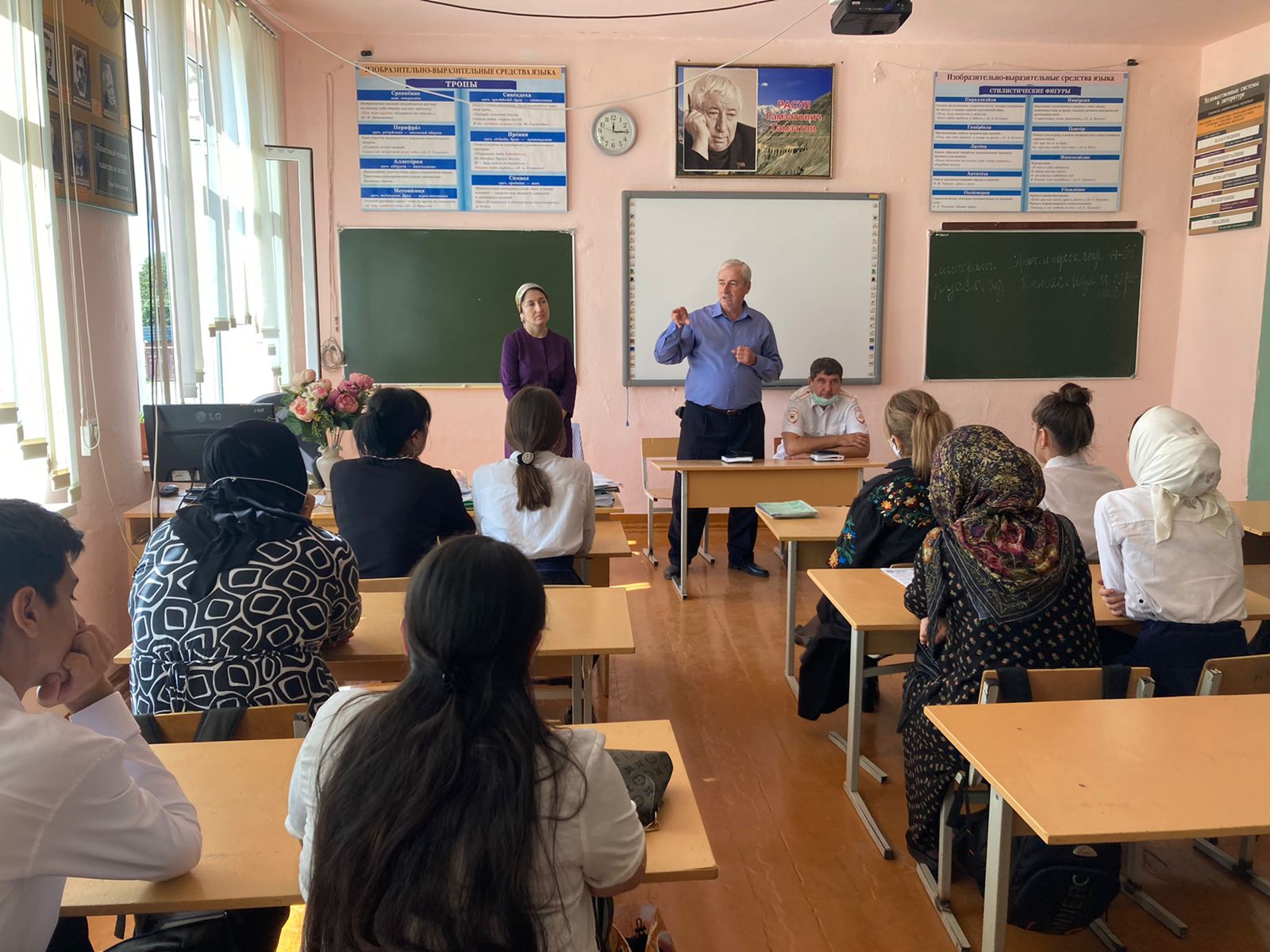 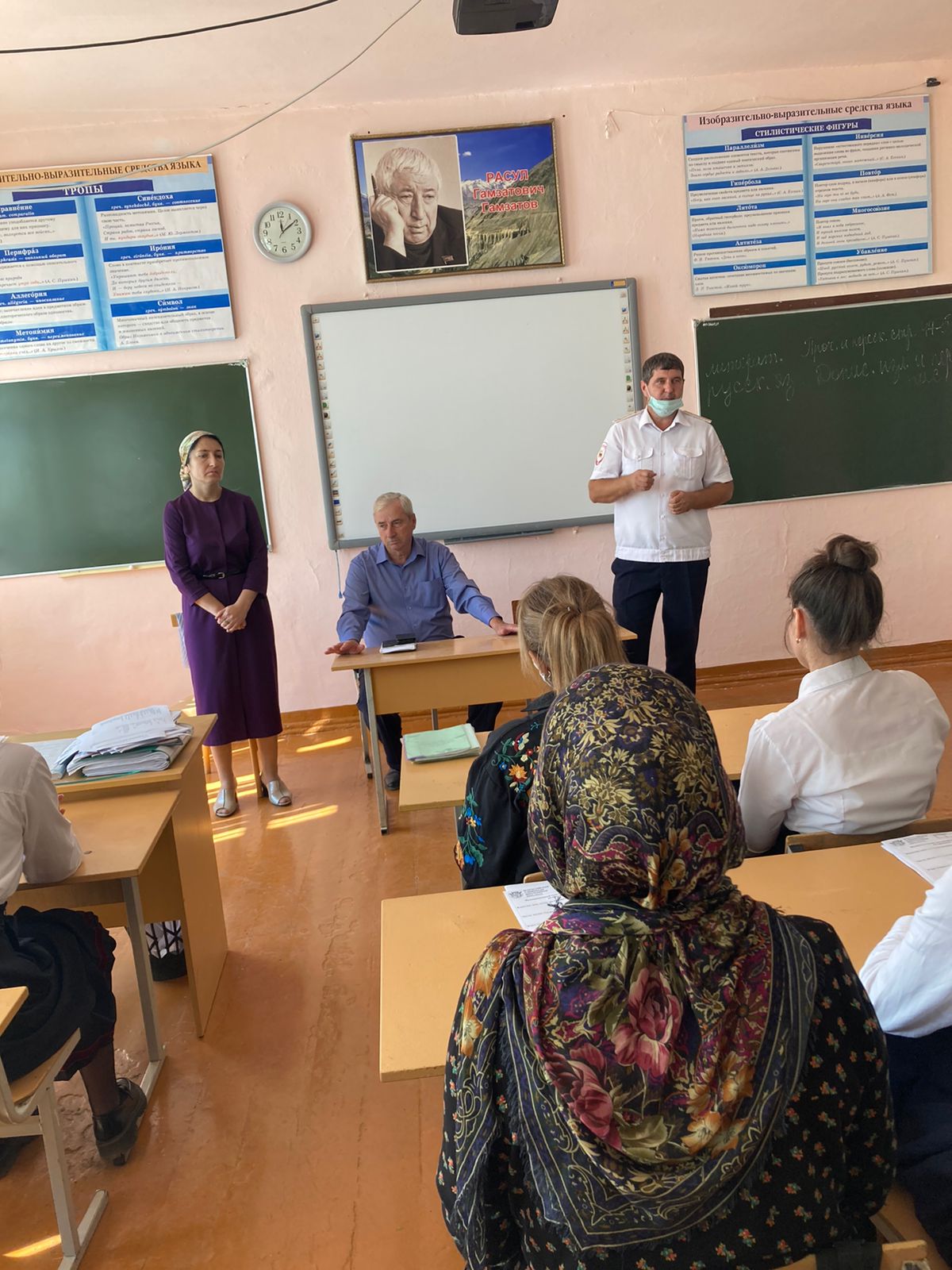 